SloveniaSloveniaSloveniaSloveniaAugust 2026August 2026August 2026August 2026SundayMondayTuesdayWednesdayThursdayFridaySaturday123456789101112131415Assumption16171819202122Unification of Prekmurje Slovenes with the Mother Nation232425262728293031NOTES: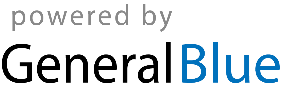 